OUR LADY OF FATIMA UNIVERSITY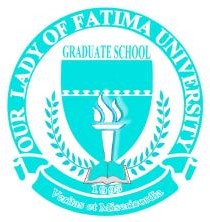 GRADUATE SCHOOLAPPLICATION FOR ADMISSION TO GRADUATE SCHOOLCheck program applied for and underline field of specialization whenever applicable.( ) Doctor of Philosophy in Nursing (Nursing Administration)  ( ) Doctor of Public Health () Doctor of Philosophy in Education (Educational Management, Math Education)  ( ) Doctor of Education (Educational Management, Curriculum & Instruction) ( ) Doctor of Public Administration ( ) Doctor of Business Administration ( ) Doctor of Philosophy in Business Administration ( ) Master of Arts in Nursing (Nursing Administration, Clinical Instruction, Disaster &Emergency Management) ( ) Master of Arts in Education (Educational Management, Guidance Counseling,Special Education, Early Childhood Education) ( ) Master of Arts in Teaching (English, Mathematics, Filipino, Biology, Chemistry)  ( ) Master of Arts in College Teaching( ) Master in Public Administration (Check track: (   )Thesis  (   )Non-thesis ( ) Master in Business Administration (Check track: (   )Thesis  (   )Non-thesis ( ) Master in Public Health ( ) Master of Science in Hospitality Management  ( ) Master of Science in Travel Management ( ) Master of Science in Physical Therapy  ( ) Master of Science in Anatomy ( ) Master of Science in Physiology ( ) Master in Hospital Administration ( ) Master of Science in Medical Laboratory Science (Medical Technology)  ( ) Master of Science in Pharmacy ( ) Master of Science in Computer Science  ( ) Master of Information Technology            ( ) Certificate in Professional Education (CPE)NAME:       	                Family Name	First Name	M.I.Home Address:  	_ Contact Number:           	_  Business Address:                                                                                                                          Person to contact in case of emergency :         	 Contact Number:                	 Email Address:                	 PERSONAL BACKGROUND:EDUCATIONAL BACKGROUND:WORK EXPERIENCE. START FROM MOST RECENT AND ATTACH ADDITIONAL SHEETS IF NECESSARY.TRAINING PROGRAM ATTENDED FOR THE LAST FIVE(5) YEARS. (ATTACH ADDITIONAL SHEETS IF NECESSARY）Certificate of Corrections and Statement of Conformity to University Rules and RegulationsI HEREBY CERTIFY THAT ALL INFORMATION PROVIDED HEREIN ARE CORRECT AND I COMMIT  TO  COMPLY  WITH  ALL  RULES  AND  REGULATIONS  OF  OUR  LADY  OF  FATIMA UNIVERSITY.Signature over printed name                                                                                                                                                     DateAge:Date of Birth:Name of Fther:Sex:Place of Birth:Status:Nationality:Occupation:Weight:Name of Spouse:Height:Name of Mother:Religion:Occupation:Your Occupation:Occupation:Number of Children:SCHOOL ATTENDEDYEAR ATTENDEDCERTIFICATE/TITLE/ DEGREE EARNEDElementary:Address:Secondary:Address:Bachelor’s:Address:Major Field’s:Master's:Address:Area of Specialization:Date of Employment Start	End (status)PositionEmployerAddressCourseDurationDateOrganizationPlace